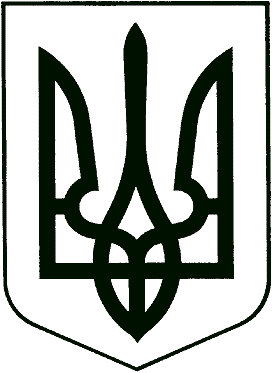 ВОСЬМИЙ АПЕЛЯЦІЙНИЙ АДМІНІСТРАТИВНИЙ СУД Н  А  К  А  З02 вересня 2020 року	м. Львів	№ 7-агПро організацію роботи судув період виборчого процесуВідповідно до Виборчого кодексу України, Постанови Верховної Ради України від 15 липня 2020 року № 795-IX «Про призначення чергових місцевих виборів у 2020 році», постанов Центральної виборчої комісії від 8 серпня 2020 року № 160 «Про перші вибори депутатів сільських, селищних, міських рад територіальних громад і відповідних сільських, селищних, міських голів 25 жовтня 2020 року», від 14 серпня 2020 року № 176 «Про призначення перших виборів депутатів районних рад на 25 жовтня 2020 року», від 30 серпня 2020 року № 208 «Про початок виборчого процесу місцевих виборів 25 жовтня 2020 року», статті 72 Кодексу законів про працю України,Н А К А З У Ю:Встановити особливий режим роботи Восьмого апеляційного адміністративного суду на час виборчого процесу чергових виборів депутатів місцевих рад та сільських, селищних, міських голів, крім виборів депутатів Верховної Ради Автономної Республіки Крим, депутатів місцевих рад та сільських, селищних, міських голів на тимчасово окупованих територіях Автономної Республіки Крим, міста Севастополя та в окремих районах, містах, селищах і селах Донецької та Луганської областей, а також депутатів Донецької та Луганської обласних рад, призначених на 25 жовтня 2020 року:в позаробочий час, вихідні та святкові дні в період з 5 вересня 2020 року і до завершення виборчого процесу – щоденно з 08 години 00 хвилин до 24 години 00 хвилин, а 24 та 25 жовтня 2020 року – цілодобово.2.	З метою забезпечення прийому та реєстрації справ, пов’язаних із черговими виборами депутатів місцевих рад та сільських, селищних, міських голів, крім виборів депутатів Верховної Ради Автономної Республіки Крим, депутатів місцевих рад та сільських, селищних, міських голів на тимчасово окупованих територіях Автономної Республіки Крим, міста Севастополя та в окремих районах, містах, селищах і селах Донецької та Луганської областей, а також депутатів Донецької та Луганської обласних рад, чи необхідності їх розгляду у позаробочий час, вихідні, святкові і неробочі дні заступнику керівника апарату суду Гультяєву Є. В. :забезпечити в період виборчого процесу призначених виборів прийняття для розгляду в апеляційному провадженні адміністративних справ та їх реєстрацію, автоматизований розподіл справ, передачу справ суддям, сповіщення учасників судового процесу, участь секретаря судового засідання та судового розпорядника у розгляді справ, видачу судових рішень, повернення справ в суди першої інстанції; у випадку надходження справ, пов’язаних з черговими виборами, після проведення їх автоматизованого розподілу, забезпечити невідкладне інформування визначених суддів про результат автоматизованого розподілу.У випадку надходження справ, пов’язаних із черговими виборами депутатів місцевих рад та сільських, селищних, міських голів, крім виборів депутатів Верховної Ради Автономної Республіки Крим, депутатів місцевих рад та сільських, селищних, міських голів на тимчасово окупованих територіях Автономної Республіки Крим, міста Севастополя та в окремих районах, містах, селищах і селах Донецької та Луганської областей, а також депутатів Донецької та Луганської обласних рад, визначеному складу суду невідкладно з’явитися до робочого місця та забезпечити розгляд справ з дотриманням вимог § 2 Глави 11 Розділу II Кодексу адміністративного судочинства України.Компенсувати суддям роботу у позаробочий час, а також вихідні, святкові та неробочі дні, шляхом надання іншого дня для відпочинку.Головному спеціалісту відділу організаційного забезпечення роботи суду та керівництва суду Костюку Р. Ю. цей наказ довести до відома суддів та працівників апарату суду.Прес-секретарю суду Уніят У. Р. розмістити цей наказ на веб-сайті Восьмого апеляційного адміністративного суду офіційного веб-порталу «Судова влада України».Контроль за виконанням цього наказу залишаю за собою.Голова суду	О. Б. Заверуха